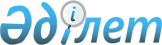 2021 жылға арналған Мұғалжар ауданы бойынша мүгедектер үшін жұмыс орындарына квота белгілеу туралы
					
			Мерзімі біткен
			
			
		
					Ақтөбе облысы Мұғалжар ауданы әкімдігінің 2020 жылғы 24 желтоқсандағы № 396 қаулысы. Ақтөбе облысының Әділет департаментінде 2020 жылғы 25 желтоқсанда № 7835 болып тіркелді. Мерзімі өткендіктен қолданыс тоқтатылды
      Қазақстан Республикасының 2001 жылғы 23 қаңтардағы "Қазақстан Республикасындағы жергілікті мемлекеттік басқару және өзін-өзі басқару туралы" Заңының 31 бабына, Қазақстан Республикасының 2016 жылғы 6 сәуірдегі "Халықты жұмыспен қамту туралы" Заңының 9, 27 баптарына және Қазақстан Республикасы Денсаулық сақтау және әлеуметтік даму министрінің 2016 жылғы 13 маусымдағы № 498 "Мүгедектер үшін жұмыс орындарын квоталау қағидаларын бекіту туралы", нормативтік құқықтық актілерді мемлекеттік тіркеу Тізілімінде № 14010 болып тіркелген бұйрығына сәйкес, Мұғалжар ауданының әкімдігі ҚАУЛЫ ЕТЕДІ:
      1. 2021 жылға арналған Мұғалжар ауданы бойынша ауыр жұмыстарды, еңбек жағдайлары зиянды, қауіпті жұмыстардағы жұмыс орындарын есептемегенде, жұмыс орындары санының екіден төрт пайызға дейінгі мөлшерінде мүгедектер үшін жұмыс орындарына квота:
      елуден жүз адамға дейін – жұмыскерлердің тізімдік санының екі пайызы мөлшерінде;
      жүз бірден екі жүз елу адамға дейін – жұмыскерлердің тізімдік санының үш пайызы мөлшерінде;
      екі жүз елу бір артық адам – жұмыскерлердің тізімдік санының төрт пайызы мөлшерінде ұйымдар бөлінісінде қосымшаға сәйкес белгіленсін.
      2. "Мұғалжар аудандық жұмыспен қамту және әлеуметтік бағдарламалар бөлімі" мемлекеттік мекемесі заңнамада көрсетілген тәртіппен:
      1) осы қаулыны Ақтөбе облысы Әділет департаментінде мемлекеттік тіркеуді;
      2) осы қаулыны оны ресми жариялағаннан кейін Мұғалжар ауданы әкімдігінің интернет – ресурсында орналастыруды қамтамасыз етсін.
      3. Осы қаулының орындалуын бақылау аудан әкімінің жетекшілік ететін орынбасарына жүктелсін.
      4. Осы қаулы 2021 жылғы 1 қаңтардан бастап қолданысқа енгізіледі. 2021 жылға арналған Мұғалжар ауданы бойынша мүгедектері үшін ұйымдар бөлінісінде жұмыс орындарына квота
      Ескерту. Қосымша жаңа редакцияда - Ақтөбе облысы Мұғалжар ауданы әкімдігінің 2021 жылғы 16 наурыздағы № 72 қаулысымен (алғашқы ресми жарияланған күнінен кейін күнтізбелік он күн өткен соң қолданысқа енгізіледі).
					© 2012. Қазақстан Республикасы Әділет министрлігінің «Қазақстан Республикасының Заңнама және құқықтық ақпарат институты» ШЖҚ РМК
				
      Мұғалжар ауданының әкімі 

А. Шериязданов
Мұғалжар ауданы әкімдігінің 2020 жылғы 24 желтоқсандағы № 396 қаулысына қосымша
№
Ұйымдардың атауы
Жұмыскерлердің тізімдік саны
Квота мөлшері (жұмыскерлердің тізімдік санынан %)
Жұмыс орындарының саны (бірлік)
1
"Актобе мунай маш комплект" жауапкершілігі шектеулі серіктестігі
111
3%
3
2
"Ақтөбе облысының денсаулық сақтау басқармасы" мемлекеттік мекемесінің шаруашылық жүргізу құқығындағы "Мұғалжар аудандық ауруханасы" мемлекеттік коммуналдық кәсіпорыны
103
3%
3
3
"Кентавр" жауапкершілігі шектеулі серіктестігі
63
2%
1
4
"Мұғалжар аудандық тұрғын үй - коммуналдық шаруашылығы, жолаушылар көлігі және автомобиль жолдары бөлімі" мемлекеттік мекемесінің жанындағы шаруашылық жүргізу құқығындағы "Ембіжылу" коммуналдық мемлекеттік кәсіпорыны
53
2%
1
5
"Силикат-А" жауапкершілігі шектеулі серіктестігі
51
2%
1
6
"Көктас" акционерлік қоғамы
52
2%
1
7
"Мұғалжар аудандық жұмыспен қамту және әлеуметтік бағдарламалар бөлімі" мемлекеттік мекемесі
63
2%
1
8
"AltynEx Company" акционерлік қоғамы
100
2%
2
9
"Вернал Ойл Казахстан" жауапкершілігі шектеулі серіктестігі
60
2%
1
10
"Ақтөбе облысының білім басқармасы Мұғалжар аудандық білім бөлімі" мемлекеттік мекемесі 
51
2%
1
11
Жеке медициналық мекеме "Шапағат" ауруханасы"
84
2%
2
12
"Ақтөбе облысының денсаулық сақтау басқармасы" мемлекеттік мекемесінің шаруашылық жүргізу құқығындағы "Ембі аудандық ауруханасы" мемлекеттік коммуналдық кәсіпорыны
65
2%
1
13
"Мұғалжар аудандық тұрғын үй-коммуналдық шаруашылығы,жолаушылар көлігі және автомобиль жолдары бөлімі" мемлекеттік мекемесінің жанындағы шаруашылық жүргізу құқығындағы "Коммуналшы" коммуналдық мемлекеттік кәсіпорыны
100
2%
2
14
"Ақтөбе облысының білім басқармасы Мұғалжар ауданының білім бөлімі" мемлекеттік мекемесінің "Күншуақ" бөбекжай – бақшасы" мемлекеттік коммуналдық қазыналық кәсіпорыны
56
2%
1
15
"Ақтөбе облысының білім басқармасы Мұғалжар ауданының білім бөлімі" мемлекеттік мекемесінің "Самал" бөбекжай – бақшасы" мемлекеттік коммуналдық қазыналық кәсіпорыны
52
2%
1
16
"Ақтөбе облысының білім басқармасы Мұғалжар ауданының білім бөлімі" мемлекеттік мекемесінің "№1 Ембі қалалық жалпы білім беретін орта мектебі" коммуналдық мемлекеттік мекемесі
119
3%
4
17
"Ақтөбе облысының білім басқармасы Мұғалжар ауданының білім бөлімі" мемлекеттік мекемесінің "Қарлығаш" бөбекжай –бақшасы" мемлекеттік коммуналдық қазыналық кәсіпорыны
54
2%
1
18
"Ақтөбе облысының ветеринария басқармасы" мемлекеттік мекемесінің шаруашылық жүргізу құқығындағы "Мұғалжар аудандық ветеринариялық стансасы" мемлекеттік коммуналдық кәсіпорыны
74
2%
1
19
"Ақтөбе облысының дене шынықтыру және спорт басқармасы" мемлекеттік мекемесінің "Қандыағаш қаласының мамандандырылған балалар жасөспірімдер спорт мектебі" коммуналдық мемлекеттік мекемесі
54
2%
1
20
"Мұғалжар аудандық мәдениет және тілдерді дамыту бөлімі" мемлекеттік мекемесінің "Мұғалжар аудандық мәдениет үйі" мемлекеттік коммуналдық қазыналық кәсіпорыны
83
2%
2